Ленинградская областьЛужский муниципальный районРетюнское сельское поселение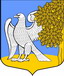 Отчет главы администрации Ретюнского сельского поселения по итогам социально-экономического развития в 2023 году и задачам на 2024 годОбщие сведения о муниципальном образовании.В соответствии с действующим законодательством и Уставом муниципального образования Ретюнское сельское поселение представляю вашему вниманию отчет о результатах деятельности администрации Ретюнского сельского поселения за 2023 год, который позволит оценить достигнутые результаты и определить основные задачи и направления работы на 2024 год.
Деятельность администрации определяется положениями Федерального закона от 06.10.2003г. № 131 -ФЗ «Об общих принципах организации местного самоуправления в РФ», Уставом поселения и иными правовыми актами.Территория МО составляет 15,211 га. В состав территории поселения входят 20 населённых пунктов. Административным центром Ретюнского сельского поселения является деревня Ретюнь. Численность постоянно проживающего населения на 01 января 2023 года составила 1642 человек, в Ретюне- 1276  (мкд-1070, частный сектор – 206 человек), в остальных НП -366 человек. В 2023 году на территорию поселения прибыло 33 человека ( в 2022 году 36), убыло – 58 человек( в 2022 году 32).  Родилось – 3 человека, умерло – 23.  На территории поселения работает:- Муниципальное бюджетное дошкольное образовательное учреждение «Детский сад № 18 комбинированного вида» на 68 мест посещает 54 ребенка.- амбулатория в д.Ретюнь;- аптека в д. Ретюнь;- почтовое отделение в д. Ретюнь;- отделение СБЕРБАНКа в д.Ретюнь.- удаленное рабочее место Лужского филиала МФЦ-филиал ООО «Племенного завода Оредежский»- ООО «Ивалекс»-магазин строительных товаров-мясной магазин- 2 продовольственных магазина- 1 магазин смешанных товаров в д. Большие Озерцы, который работает в весенне-летний период.- 15 населенных пунктов обслуживаются автолавкой магазина Околица.Бюджет.Первым и основополагающим из вопросов местного значения является формирование и исполнение бюджета поселения. Доходы бюджета Ретюнского сельского поселения в 2023 году формируются за счет налоговых и неналоговых поступлений, дотации на выравнивание бюджетной обеспеченности, безвозмездных перечислений из бюджетов других уровней.Бюджет Ретюнского сельского поселения рассчитан на 20 населенных пунктов, входящих в состав поселения.  2. Доходная часть бюджета муниципального образования.В целях обеспечения исполнения доходной части бюджета в течение 2023 года совместно с налоговыми органами, специалистами администрации проводилась работа с должниками по налогам  и социальному найму. В Судебный участок было направлено 21 исковое заявление о взыскании платы за наем жилого помещения на сумму 180 401 р, в том числе пени.  На сегодняшний день исполнительные листы в работе у Судебных приставов. В 2022 году были поданы 19 исковых заявлений на сумму 51 970,84 р, в 2023 году поступило 19 000,00 рублей.За 2023 год проведено 6 заседаний комиссии по недоимке налогов, сборов и платежей, на которые были приглашены 57 человек, по итогам проведенной работы в бюджет поступило – 75 400 рублей. (В 2022 году  было проведено 4 комиссии по недоимке налоговых платежей, приглашено 42 человека. Фактически явилось 5, поступило в казну –  5600,4 )С целью пополнения налоговых доходов в местный бюджет  проводили  работу по выявлению незарегистрированных прав на земельные участки землепользователей.  Это прежде всего разъяснительная работа с гражданами  о необходимости  перерегистрации ранее возникшего права (до 01.01.1998 года) собственности на земельные участки  и необходимости уточнения границ земельных участков. При отсутствии зарегистрированных прав недвижимость может быть признана бесхозяйным имуществом и передана в собственность другому лицу. Поскольку информация из ЕГРН используется органами власти при принятии решения о предоставлении земельного участка собственнику объекта капитального строительства, в рамках социальных программ, при изъятии земель для государственных нужд, судами при рассмотрении споров о правах на недвижимость и пр. В этих случаях права на недвижимость могут быть нарушены..В 2023 году в бюджет поселения поступило доходов в размере – 54 821 800 рублей ( в 2022 году 38 554 443,2рублей), в том числе: Налоговые   4 061 700 рублейНеналоговые 3 724 904.05 рублейСубсидии  - 46 902 609,99рублейСубвенции- 161 700,00 рублейПоступление доходов за 2023 г. и 2024 г. (прогноз) (тыс.руб.):Поступления их бюджетов других уровнейРасходная часть бюджета муниципального образования.Исполнение  расходной части бюджета за 2023 год составило –54 151 401, 57 рублей ( в 2022 году -39 437 202,65)Имущество казныНа 1 января 2023 года в казне муниципального образования находится 393 объекта:139 объектов недвижимого и 254 объекта движимого имущества.В 2023 году проведены следующие мероприятия:1. Поставлены  на кадастровый учет как бесхозяйные объекты:- водопроводные сети по ул. Рыбацкая д. Шильцево;-наружные сети канализации ул. Рыбацкая  д. Шильцево- жилой дом в д. Крени по ул. Восточная2. Зарегистрировано право собственности муниципального образования на объекты и внесены в реестр муниципального имущества:- очистные сооружения  в д. Шильцево ул. Рыбацкая- водонапорная башня в д. Шильцево ул. Рыбацкая- кнс в д. Шильцево ул. Рыбацкая- скважина на воду в д. Шильцево- братское захоронение в д. Поддубье ул. Луговая- ФАП в д. Крени2. Поставлены на кадастровый учет  автомобильные дороги общего пользования:- ул. Лесная д. Жглино- ул. Дачная и пер. Лесной в д. Немолва-Ул. Озерная д Большие Озерцы- ул. Береговая д. Шильцево3. Аренда имущества:В 2023 году сдано в аренду 4 объекта нежилого фонда в здании администрации:1. помещение площадью 66,8 кв.м под магазин  ,2. помещение  62,9 кв.м  пункта выдачи ОЗОН,3. помещение  28,84 кв.м  под магазин,4. помещение  42,83 кв.м  Ук Полужье.Жилищно-коммунальное хозяйство:ТеплоснабжениеОбеспечение жителей МКД теплом  осуществляет теплоснабжающая организация ООО « Петербургтеплоэнерго».В рамках областной программы «Обеспечение устойчивого функционирования развития коммунальной и инженерной инфраструктуры и повышение энергоэффективности в ЛО» в 2022 году выполнены работы по установке  резервных источников бесперебойного питания тепловых пунктов в МКД 1,2,3,4,5,8,9,10.  В 2023 году проведены пуско-наладочные работы ИТП и 11 июля 2023 получено Разрешение на допуск  в эксплуатацию энергопринимающих установок. Обслуживает ИТП ООО «Инженерные системы» по договору с администрацией.В 2023 году отопительный период начался в соответствии с погодными условиями 29 сентября без задержек  ГазоснабжениеВ рамках программы  догазификации населенных пунктов специалистами администрации проводится разъяснительная работа с гражданами газифицированного населенного пункта деревня Ретюнь. Подано 90 заявлений, заключено 44 договора, построено 28 вводов в дом. Газа пока нет ни в одном домовладении, так как собственники пока не готовы принять газ по техническим причинам.Деревня Шильцево включена в перечень газифицированных населенных пунктов.  В  2023 году совместно со специалистом Лужского ЭГС АО «Газпром газораспределение Ленинградская область филиал в г.Кингисеппе» проведены встречи с жителями   д. Шильцево по вопросу  подачи заявок на догазификацию. В администрации  установили время и дни приема для граждан, у кого нет возможности подать заявку через официальный сайт Газпром  или МФЦ. С июля 2023 года принято  44 заявления, заключено 28 договоров. Проектированием распределительного газопровода в д. Шильцево занимается фирма ООО Профлайн. Начало строительства – октябрь 2024 года.Водоснабжение, водоотведениеНа территории поселения ведет свою работу участок производственного управления Лужского района ГУП «Леноблводоканал», который обеспечивает работу сетей водоснабжения и водоотведения.В д. Шильцево и д. Ретюнь (коттеджи, ул. Вологодская) есть объекты водоснабжения и водоотведения, которые являются бесхозяйными. С 2021 года мы начали работу по постановке на кадастровый учет  безхозяйных объектов в д. Шильцево. В 2023 году работу продолжаем на 5 объектов из 7 в д. Шильцево зарегистрировано право собственности. В прошлом году  совместно с ведущим инженером ГУП Леноблводоканал провели осмотр систем водоснабжения и водоотведения  в д Шильцево,  предлагаемого к передаче в собственность Ленинградской области для дальнейшей передачи в хозяйственное ведение ГУП Леноблводокана. По итогу осмотра выявлены несоответствия документации, ведем работу по устранению и возобновим процесс передачи.   Такую же цель мы ставим перед собой по всем бесхозяйным объектам водоснабжения и водоотведения.ЭлектроснабжениеВопросы электроснабжения в поселении всегда являются острыми.  В 2023 году выведена из строя трансформаторная подстанция в деревне Шильцево, все потребители переключены на электрические сети Ленэнерго. Напомню, что подстанция в д. Шильцево обслуживалась Ленэнерго по договору с администрацией, что несло дополнительные расходы из бюджета поселения. Жилищной хозяйство.Содержание жилищного фонда – одно из направлений работы администрации.Жилищный фонд поселения составляет 13 МКД общей площадью 31026 кв. м., общее количество квартир 582 из них муниципальных квартир – 73. что составляет 12,5 % от общего количества квартир. В 2023 году гражданами приватизировано 4 квартиры, площадью 194.7 кв.м, переоформлено 17 договоров социального найма.Проведена оплата взносов в Фонд капитального ремонта многоквартирных домов Ленинградской области за муниципальный жилфонд на сумму 331,999 тыс. руб.Администрация ведет учет граждан, нуждающихся в улучшении жилищных условий. На 31 декабря 2024 года на учете состоит 10 семей из них: 2 семьи с целью заключения договора социального найма  и 8 семей для участия в целевых  программах. В 2023 году 1 семья снята с очереди в результате предоставления жилья по договору социального найма. На территории Ретюнского сельского поселения работает управляющая компания Полужье, которая обслуживает 12 многоквартирных домов.Отчетное собрание  УК проведет 15 февраля 2023 года. Дорожная деятельностьПротяженность автомобильных дорог общего пользования местного значения в границах Ретюнского сельского поселения составляет  23 100 м, в том числе: протяженность дорог с асфальтовым покрытием —  1300м , грунтовым покрытием    - 21 800м. Одна из важнейших составляющих благоустройства населенных пунктов – это ремонт дорог. В рамках государственной программы Ленинградской области «Развитие транспортной системы Ленинградской области» проведен капитальный ремонт автомобильной дороги общего пользования местного значения по ул. Рыбацкая в деревне Шильцево протяженностью 1км 167м. (на сумму 8 907 723,55 рублей)Так же выполнены работы по частичному ремонту автомобильной дороги местного значения в деревне Жглино ул. Лесная. Провели  работы по содержанию дорог: уборка от снега, подсыпка, подметание,  грейдирование. Работы по подготовке и проверке смет на ремонт дорог.Содержание действующей сети автомобильных дорог (вместе  софинансированием по программе)  израсходовано  – 9 586 223, 55рублей (1 569 272,36 собственные средства,  9 586 223, 55 –областные)Поддержка инициатив граждан.В  рамках от 28.12.2018 г. № 147-оз «О старостах сельских населенных пунктов Ленинградской области и содействие участию населения в осуществлении местного самоуправления в иных формах на частях территорий муниципальных образований Ленинградской области».- Выполнены работы по  устройству уличного освещения в деревне  Юбры ул. Полевая, д. Бор ул. Рябиновая (ОБ — 736,700 тыс.руб., МБ — 81,856тыс.руб.В рамках Областного  закона от 15.01.2018г. № 3-оз «О содействии участию населения в осуществлении местного самоуправления в иных формах на территориях административных центров и городских поселков муниципальных образований Ленинградской области»- Выполнены работы по  обустройству стоянки автомобилей возле домов № 5 и 6. (ОБ — 1050,400 тыс.руб., МБ — 116,712 тыс.руб.    Формирование комфортной городской средыФормирование комфортной городской среды» - приоритетный проект Министерства строительства и жилищно-коммунального хозяйства Российской Федерации.В 2023 году в нашем поселении реализовано 2 проекта благоустройства: 1) общественное пространство по ул. Центральная между открытым плоскостным физкультурно-спортивным сооружением и домом №7 в рамках федерального проекта «Формирование комфортной городской среды». В результате выполненных работ мы получили из заброшенной, заросшей травой территории обустроенную зону для прогулок и отдыха. 2) дворовая территория МКД № 7 в рамках  государственной программы "Формирование городской среды и обеспечение качественным жильем граждан на территории Ленинградской области" в результате выполненной работы на дворовой территории  дома № 7 установлены скамейки, урны, создана сеть пешеходных дорожек, обустроены детская площадка, высажены кустарники, на месте неиспользуемой пожарной емкости появилась парковка.	В текущем году предстоит реализовать 2 проекта благоустройства: 1)общественного пространства по ул. Центральная между домом №3 и № 4 Проектировочную сессию по этой территории  проводил АО Центр Компетенций Ло в доме Культуры с участием жителей. В итоге получился хороший проект с учетом пожелания жителей всех возрастных категорий. 2) благоустройство дворовой территории многоквартирного дома № 11. Для дальнейшего участия в федеральном проекте «Формирование комфортной городской среды» и реализации  в 2025 году жители  принимают участие в рейтинговом голосовании, которое проходит на сайте Центра компетенций Ленинградской области с 16 января по 16 февраля 2023 года. Жители голосуют за то, каким хотят видеть общественное пространство между домами 11 и 10 и вокруг земельного участка под амбулаторию. Всех призываю проголосовать и выразить свое представление будущего пространства.Благоустройство территорииВ 2023 году были выполнены следующие мероприятия: -  посадка и содержание цветочной рассады в количестве - спил аварийных деревьев - 2х-кратное кошение территорий общего пользования в Ретюне, а  так же детских площадок и контейнерных площадок во всех населенных пунктах;- ремонт и содержанию элементов благоустройства, - обслуживание и ремонт уличного освещения в населённых пунктах, замена 50 светодиодных ламп- установлены праздничные консоли для  флагов;- выполнена комплексная уборка территорииОхрана окружающей средыВ 2023 году в рамках государственной программы Ленинградской области «Охрана окружающей среды Ленинградской области» установлена  контейнерная площадка на кладбище в д. Ретюнь и приобретены для нее контейнеры.  Общая сумма финансовых средств — 378 070 тысячи рублей (областной бюджет 343 700,рублей, местный бюджет 34 370, рублей)  Борьба с борщевиком Сосновского.В рамках государственной программы «Комплексное развитие сельских территорий Ленинградской области» были проведены мероприятия по уничтожению Борщевика Сосновского на территории Ретюнского сельского поселения. (на сумму 220 083р. Местные срества – 24 543,68 рублей, областные – 244 626,68) В населенных пунктах: д. Ретюнь,  д. Крени, д. Жглино, Мокрово, Шильцево, д. Малые Озерцы. Площадь обработки составла 26,3 га.Пожарная безопасностьРабота администрации в области обеспечения первичных мер пожарной безопасности осуществляется в следующих направлениях:	- организация проведения противопожарной пропаганды (через сайт поселения и социальные сети в  «Интернет», информационные стенды населенных пунктов, а также на сходах жителей с участием представителя ОНД);	- оснащение и содержание в исправном состоянии первичных средств пожаротушения на объектах муниципальной собственности;- разработка и осуществление мероприятий по обеспечению надлежащего состояния источников противопожарного водоснабжения.  В 2023 году выполнены следующие виды работ:- обустроен подъезд, разворотная площадка  и место для забора воды пожарного водоема в деревне Бор. - Проведено техническое обслуживание 5 гидрантов в д. Ретюнь с заменой расходных материалов.-  Восстановлен смотровой колодец пожарного гидранта возле школы.-  Закуплено 20 автономных пожарных извещателей.  5 семей обеспечены извещателями в прошлом году, 15 обеспечим в текущем.  - приобретен материал для устройства ограждения  2 ПВ,  монтаж ограждений   будет выполнен в текущем году.- подготовлены проекты и  сметы, проведена экспертиза сметной стоимости на создание и обустройство источников наружного противопожарного водоснабжения в 5 населенных пунктах, для участия в отборе для предоставления субсидий в рамках реализации  мероприятий, направленных  на достижение цели регионального проекта  «Благоустройство сельских территорий» Ретюнского сельского поселения Лужского муниципального района. Общая сумма расходов  составила – 301 000,00 рублейВоенно-учетный столВ рамках исполнения отдельных государственных полномочий в части ведения воинского учета, в соответствии с требованиями Федерального закона от 28.03.1998 №53-ФЗ «О воинской обязанности и военной службе» администрация поселения ведет воинский учет. По состоянию на 01.01.2024 года на воинском учете состоит:-12 офицеров запаса;-270  чел. остальных категорий военнослужащих запаса.-11 человек -поставлены на первичный воинский учет .-29 человек -призывников для прохождения срочной службы.5 человек призваны в ряды РАРабота администрацииРабота специалистов администрации осуществляется в соответствии с Федеральным законом РФ № 25-ФЗ от 02.03.2007 г. «О муниципальной службе в Российской Федерации». В настоящее время в составе администрации   7 муниципальных служащих и 1 сотрудник, не относящиеся к муниципальным служащим. Работа администрации поселения является регламентированной, ответственной, многосторонней в части исполнения полномочий и взаимодействия с населением. В рамках нормотворческой деятельности за отчетный период Администрацией принято 371 НПА, распоряжений по основной деятельности – 38, распоряжений по личному составу 81.По муниципальным услугам: В 2023 году в администрацию поступило всего на предоставление муниципальных услуг - 346 обращений. По тематике оказания муниципальных услуг   -это предоставление справок различного характера, выписок из похозяйственных книг, присвоение адреса и спил зеленых насаждений, выдача ордера на земляные работы.Информационным источником для ознакомления с деятельностью администрации, в соответствии с Федеральным законом от 09.02.2009 года №8-ФЗ "Об обеспечении доступа к информации о деятельности государственных органов и органов местного самоуправления", являются официальный сайт и страница в социальной сети «ВКонтакте». Одним из важнейших направлений в работе Администрации  является решение личных вопросов граждан. Письма, заявления, обращения, жалобы поступают почтовым отправлением, на электронный адрес администрации, на официальный сайт администрации, посредством ПОС, сообщениями в ВК, а также устно. За отчетный период поступило: письменных 41 обращение ( в 2022-69) и более 100 устных  обращений граждан. В основном обращения граждан касаются содержания жилого фонда, ремонта и содержания дорог, уличного освещения, благоустройства, нарушение тишины и покоя, спил деревьев, бездомные животные.Средства депутата ЗАКСаЕжегодно мы получаем поддержку депутата Законодательного собрания ЛО Коваля Н.О. в 2023 году :•	приобрели искусственной ель с украшениями и ограждением•	Принтер•	Приставка XBOX	 в дом культурыСовет ветеранов и совет молодежи.На территории нашего  продолжает вести активную работу Совет Ветеранов.  Возглавляет его - Копничева Людмила Анатольевна. Нашим  ветеранам, пожилым людям уделяется большое внимание. В 2023 году совместно с администрацией Совет ветеранов поздравили юбиляров с 80, 85, 90 летием.  Она создала и реализовала свой проект на территории поселения «заботливый сосед», в котором соседи участвуют в жизни друг друга в части оказания помощи. (сходить в магазин, аптеку, помощь по хозяйству). На дне поселка мы отмечали благодарственными письмами заботливых соседей. Проект работает и сегодня.Совет ветеранов В течение 2023 года Молодежным советом совместно с МУ «Культурно-досуговый центр» проведено 43 мероприятия, направленных на: по пропаганду здорового образа жизни, профилактику безнадзорности и правонарушений среди несовершеннолетних, профилактику экстремизма, межнациональных разногласий, направленных на организацию деятельности  альтернативной наркотикам, а также на широкую многообразную профилактическую работу с подростками и молодёжью, благоустройство объектов культурного наследия и территории поселения в целом.В течение года были проведены:-	спортивная эстафета, посвящённая  Дню Защитника Отечества-	соревнования по армрестлингу -	беседа, посвященная всемирному дню здоровья-	акция «Меняем сигареты на конфеты»-	акция  «ЗОЖ»-	разговор с медработником « Цена зависимости – жизнь»-	беседа  « Мы против терроризма»-	районная спартакиада, посвященная Дню физкультурника-	турнир по мини-футболу « Кубок Ретюня»-	участие в турнире по пионерболу-	участие в соревнованиях по волейболуВ целях активизации работы по патриотическому воспитанию молодежи, работа ведется во взаимодействии с Отделом молодежной политики и спорта  Лужского района, а также с Советом ветеранов Ретюнского поселения.В ходе реализации мероприятий по патриотическому воспитанию молодежи в 2023 году были проведены мероприятия:-	Патриотическая беседа с кадетами 1-го пограничного кадетского военного корпуса -	Информационно-познавательный час «Мужество и стойкость», посвящённый Дню снятия блокады Ленинграда;-	Акция «Блокадная лента»-	Информационно - познавательный блок «Защитникам Отечества посвящается…»-	Акция «Чистый памятник»-	Акция  «Георгиевская ленточка»-	Поздравление Ветеранов Великой Отечественной войны-	Торжественно-траурный митинг «День памяти и скорби»-	Митинг, посвященный  «Дню Государственного флага»-	Викторина «Реет флаг, над нами».Работа Культурно-досугового центраКультурно досуговый центр – это интегрированное учреждение, которое сочетает воедино разнообразные виды развлекательной, социально-культурной деятельности, а также деятельности в области молодежной политики и спорта.Миссия учреждения-создавать и предоставлять комплекс услуг по организации массового отдыха и развлечений, проведения физкультурно-оздоровительной и информационно-просветительной работы среди жителей поселения, района, в поддержку их интересов и общения.В составе МУ «Культурно-досуговый центр» работает библиотека. Общая штатная численность сотрудников учреждения составляет 4 человека.За 2023 год в МУ «Культурно-досуговый центр» прошло 288 мероприятий (в КДЦ прошло 242 мероприятия, в структурном подразделении Ретюнская сельская библиотека- 46), участниками которых стали 13 473 человек.В КДЦ работают 28 коллективов художественной самодеятельности (кружки)  и любительские объединения (клубы по интересам) для всех возрастных категорий  с общим числом участников 540 человек.     На сегодняшний день одним из приоритетных направлений деятельности является работа по патриотическому воспитанию. Стратегической целью своей деятельности творческие работники считают возрождение патриотизма, формирование духовно здорового человека, неразрывно связывающего свою судьбу с будущим родного края и страны, способного встать на защиту государственных интересов России. В настоящее время сложилась целая программа давно полюбившихся жителями поселения мероприятий. Это – народные гуляния, концерты, фестивали, акции, ярмарки, праздничные, юбилейные и творческие вечера, вечера отдыха для различных групп населения, детские игровые программы, шоу-программы, культурно-развлекательные и программы для молодёжи.Отличительной и значимой чертой 2023 года стали выездные районные мероприятия. Коллективы Культурно-досугового центра приняли участие в 10 районных мероприятиях: Красная горка, вокальный фестиваль-конкурс  песен «Рожденные в СССР», Ольгины берега, Осенины, Капустное раздолье, Межрегиональный фестиваль-конкурс декоративно-прикладного искусства «ТекСтильная Осень»,  III открытом районном фестивале-конкурсе песен XX века, гала-концерт «Лужский рубеж», Шлягер 2000-х, на которых неоднократно становились лауреатами и дипломантами  1,2 и 3 степени. Отчетный концерт о своей деятельности Ретюнского дома культуры состоится 17 февраля этого года. Всех приглашаем на концерт!!!Физическая культура и спортНа территории Ретюнского сельского поселения функционируют:-	многофункциональная спортивная площадка (футбольное поле, волейбольная площадка, баскетбольная площадка, легкоатлетическая площадка);-	площадка с уличными тренажерами;-	спортивный зал;-	тренажерный зал.Работают секции по футболу, волейболу, настольному теннису, армрестлингу, фитнесу, аэробике.           Ежегодно проводятся спортивные соревнования. Самые значимые из них:           - традиционный турнир по мини-футболу среди взрослых мужских команд Лужского района на переходящий «Кубок Ретюня» (с 2016 г.);             - традиционный турнир по армрестлингу «Здоровая Россия – сильная Россия!» ( с 2018 г.);             - «Папа, мама, я – спортивная семья» - семейная эстафета;             - турнир по настольному теннису на первенство Ретюня;             - районная молодежная Спартакиада.    В 2023 году приняли участие в отборе на капитальный ремонт  открытого плоскостного физкультурно - спортивного сооружения, расположенного по адресу: в рамках государственной программы Ленинградской области «Развитие физической культуры и спорта в Ленинградской области». Отбор прошли, капитальный ремонт запланирован на 2026 год.                Результаты работы МУ «Культурно-досуговый центр» – фотоотчеты, видеофайлы, -  публикуются в официальной группе в контакте, где все желающие могут ознакомиться с анонсами мероприятий и отчетами о их проведении.    А теперь о задачах на 2024 год:В текущем году нам предстоят два очень важных события.1. Выборы президента РФ, которые пройдут с 15-17 марта. 2. Выборы депутатов Ретюнского поселения. 3. Работа по обеспечению поступлений налоговых платежей.4. Благоустройство общественной между 3 и 4 домами5. Благоустройство дворовой территории МКД 116. Строительство уличного освещения ул. Вологодская д. Ретюнь7. Строительство контейнерных площадок у д. 6 и 4, кладбище д. Поддубье6. Ремонт автомобильной дороги в д. Крени ул. Подьездная7. Постановка на КУ безхозяйного имущества, земельных участков под МКД, земельных участков под дорогами.8. оборудование подъезда к  пожарному водоему в д. Большие Озерцы9. Разработка дизайн-проекта благоустройства общественной территории10. Участие в отборе по созданию и обустройству искусственных ПВ11.  мероприятия по ликвидации несанкционированных свалок12. мероприятия по уничтожению борщевика Сосновского.Выражаю слова благодарности Правительству Ленинградской области, администрации Лужского муниципального района и лично Намлиеву Ю.В., совету депутатов Лужского муниципального района, лично Иванову А.В. как депутату совета депутатов Ретюнского сп, депутатам Ретюнского сельского поселения и лично Камагину В.Ю., Бельскому А.А. за поддержку и помощь в решении насущных проблем, а также замечательным старостам наших деревень и инициативным гражданам.Наименование доходных источниковПлан 2023 гФакт отчетного периодаПлан 2024 годНалоговые доходы, всего в т.ч.:5 241 100,004 061 70,0077,5%1. Налог на доходы физических лиц2 102 090,00496 693, 4523,6%2. Налог на имущество физических лиц145 000,00151 045,00104.2%3. Земельный налог (с физических и юридических лиц)1600,001 727 711,00107,8%4. Доходы от уплаты акцизов1 465 100,001 683 674,55114,9%Неналоговые доходы всего, в т.ч.2 516 374,003724 904, 056. Прочие поступления от использования имущества казны (соц.найм)335 800,00268 671, 6280,0%9. Доходы от сдачи в аренду имущества683 200,00667 952, 4397,8%Доходы от оказания платных услуг50 000,0050 000,00100%Доходы от продажи имущества1 447 384,002 738 280,00 189,2%Государственная пошлина1 0001 300130%Итого собственных доходов7 757 474,007 786 637,6100,4%руб.Из областного бюджета, в том числе:- дотация на выравнивание бюджетной обеспеченности11010600,00Из бюджета муниципального района, в том числе:8 464 471, 22- софинансирование на мероприятия по борьбе с борщевиком Сосновского -софинансирование мероприятий по реализации федерального проекта «Формирование комфортной городской среды»( Общественное пространство по ул. Центральная между открытым плоскостным физкультурно-спортивным сооружением и домом №7)- софинансирование мероприятий по реализации государственной программы "Формирование городской среды и обеспечение качественным жильем граждан на территории Ленинградской области"( Благоустройство дворовой территории дома №11 по улице Центральная деревни Ретюнь Лужского района Ленинградской области - разработка дизайн-проекта благоустройства МКД 1124 453, 684 574 423, 013 715 594, 53150 000,00Средства депутата ЗАКСа  Коваля Н.О. в т.ч.:370 000,00приобретение искусственной ели с украшениями и ограждениемПринтерПриставка XBOX266 000,00  17 550,00           86 450,00Субвенция на осуществление первичного воинского учета на территории, где отсутствуют военные комиссариаты161 700,00Грант за достижение показателей деятельности органов исполнительной власти субъектов Российской ФедерацииСубвенции на выполнение отдельных полномочий в сфере административных правоотношений34 304, 453 520,0Субсидия от Комитета по культуре Ленинградской области на обеспечение выплат стимулирующего характера работникам учреждений культуры в рамках Соглашения)928 100,00Субсидия   на реализацию 147-оз областного закона от 28 декабря 2018года №«О старостах сельских населенных пунктов Ленинградской области и содействии участию населения в осуществлении местного самоуправления в иных формах на частях территорий муниципальных образований Ленинградской области»Устройство уличного освещения в д. Юбры ул. ПолеваяУстройство уличного освещения д. Бор ул. Рябиновая 736 700,00Субсидия  на реализацию  3-оз   областного закона от 15 января 2018 года № «О содействии участию населения в осуществлении местного самоуправления в иных формах на территориях административных центров и городских поселков муниципальных образований Ленинградской области»   Устройство стоянки автомобилей возле домов № 5 и 61 050 400,0Субсидия от Комитета по агропромышленному и рыбохозяйственному комплексу Ленинградской области, из них:•	На комплекс мероприятий, направленных на борьбу с борщевиком Сосновского220 083,00Субсидия комитета Жилищно-коммунального хозяйства  Ленинградской области, из них:•	Благоустройство  Общественного пространства по ул. Центральная между открытым плоскостным физкультурно-спортивным сооружением и домом №7 •	Благоустройство дворовой территории дома №715 723 780,008 000 0007 723 780Субсидия от Комитета по дорожному хозяйству Ленинградской области в •	Капитальный ремонт автомобильной дороги общего пользования местного значения по ул. Рыбацкая в д. Шильцево; протяженностью 1167 метра (площадь 4084,5 м.кв)8 016 951,19  Субсидия комитета Ленинградской области по обращению с отходамиСоздание мест (площадок) накопления ТКО на кладбище в д. Ретюнь343 700,00ИТОГО:47 064 309,99№ п/пНаименование показателяФинансирование 2024 год10104Расходы на осуществление  деятельности органов местного самоуправления 7 690 579, 252Расходы на осуществление воинского учета161 700,0030113Общегосударственные вопросы  196 638, 57405010502Жилищно-коммунальное хозяйство1 715 301, 5332,0001383,302 2750503Благоустройство28 030 118, 286 0409 Национальная  экономика и  дорожное хозяйство) и другие вопросы в области национальной экономики9 586 223, 55704120310Национальная безопасность и правоохранительная деятельность301 242,  208Молодежная политика и оздоровление детей,в том числе трудоустройство подростков469 915,799Культура5 021 651, 3910Физическая культура и спорт (секции, расходы на приобретение спортинвентаря, сетки волейбольные, мячи, тенисные столы, дартс) приобретение призов)172 319, 0411Социальная политика (пенсионное обеспечение) (4человек)805 712,00ИТОГО:54 151 401, 57